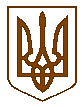 УКРАЇНАЧЕРНІГІВСЬКА МІСЬКА РАДАРОЗПОРЯДЖЕННЯ2 жовтня 2015 року							№ 232-рПро проведення Шостого відкритого міського фестивалю-конкурсу українськоїпатріотичної пісні «Поклик серця»,присвяченого 71-й річниці вигнання нацистських окупантів з УкраїниВідповідно до статті 42 Закону України «Про місцеве самоврядування в Україні», на виконання рішення міської ради від 31 березня 2011 року «Про Міську комплексну програму «Культура і мистецтво м. Чернігова. 2011-2015 роки» (сьома сесія шостого скликання) та з метою пропаганди творів громадянського і національно-патріотичного звучання, творів, які оспівують славетні подвиги українського народу, виховання у підростаючого покоління патріотичної свідомості, любові до рідного краю, його історичного минулого:1. Внести зміни до Положення про відкритий міський фестиваль-конкурс патріотичної пісні «Поклик серця», затвердженого розпорядженням міського голови від 3 жовтня 2014 року № 187-р, виклавши його в редакції, що додається.2. Провести з 5 до 31 жовтня 2015 року Шостий відкритий міський фестиваль-конкурс української патріотичної пісні «Поклик серця», присвячений 71-й річниці вигнання нацистських окупантів з України (далі – фестиваль-конкурс).3. Затвердити склад організаційного комітету з підготовки та проведення фестивалю-конкурсу та склад журі фестивалю-конкурсу, що додаються.4. Організаційному комітету з підготовки та проведення фестивалю-конкурсу розробити та затвердити Програму фестивалю-конкурсу.5. Комунальному підприємству «Міський Палац культури» Чернігівської міської ради (Кирилюк А. В.) надати приміщення, забезпечити роботу технічних служб та здійснити прийом заявок на участь у фестивалі-конкурсі.6. Управлінням: освіти (Купріяненко В. П.) та культури (Ткач Ю. В.), відділам: у справах сім’ї та молоді (Семенець В. Г.) та зв’язків з громадськістю (Кравченко М. О.) Чернігівської міської ради забезпечити інформування учнівської молоді та громадськості міста про проведення фестивалю-конкурсу.7. Видатки на проведення заходів фестивалю-конкурсу здійснити за рахунок бюджетних коштів, передбачених на фінансування заходів управлінь та відділів, комунальних підприємств міської ради, відповідальних за проведення вказаних заходів, на 2015 рік, та спонсорських надходжень.8. Чернігівському міському відділу УМВС України в Чернігівській області (Шевцов А. В.) забезпечити охорону громадського порядку згідно з Програмою фестивалю-конкурсу.9. Управлінню охорони здоров’я Чернігівської міської ради (Бойко Ю. І.) організувати медичний супровід згідно з Програмою фестивалю-конкурсу.10. Відділу зв’язків з громадськістю Чернігівської міської ради (Кравченко М. О.), комунальному підприємству «Телерадіоагентство «Новий Чернігів» Чернігівської міської ради (Капустян О. І.), комунальному підприємству «Редакція Чернігівської міської газети «Чернігівські відомості» Чернігівської міської ради (Мокроусова І. М.) забезпечити висвітлення заходів, пов’язаних з підготовкою та проведенням фестивалю-конкурсу.11. Контроль за виконанням цього розпорядження покласти на заступника міського голови – керуючого справами виконкому Віхрова С. Г.Міський голова									О. В. Соколов